I.M.A.A Interclub Tournament 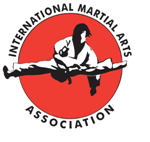  Sunday 7th July 2013Jump Kick Competition Trophy Results:Children’s (111cm - 120cm)Jump Kick Competition Winner:                                                   Axel HegartyChildren’s (121cm - 130cm)Jump Kick Competition Winner:Logan MaskellChildren’s (131cm - 140cm)Jump Kick Competition Winner:Emilio ThackerChildren’s (141cm - 150cm)Jump Kick Competition Winner:Ryan DaviesChildren’s (151cm - 160cm)Jump Kick Competition Winner:Jordan CaseyChildren’s (161cm - 170cm)Jump Kick Competition Winner: Morgan ThomasChildren’s (171cm and over)Jump Kick Competition Winner:James Shaw 